PERSONAL MILESTONESApril 15- Gianni and Jacinto MarateaPrayer Concerns		    Prayer family: Marvin and Jena FisherPrayer young person: Rose GoldenPrayer theme for young adults: friendsAll medical professionals, emergency responders & those serving in hospitals, nursing homes & care facilities Military folks & family - the USA & all those in leadership S-VE School Board members, administrators, teachers & othersNorth Spencer Christian Academy Church FinancesRenovation HouseChrist the King fellowship – Pastor Sabrina SlaterFlowers for today’s worship service are dedicated to/in honor of):  Janet Jackson Mom & Dad Jackson Harold & Beulah BossardLeo & Marguerite WileyPhilip & Vesta HurdDella & Glenn CobbBill Schanbacher Emmons Family Relatives Bill & Westy Gelder Marvin & Ethel Fisher Kelly and James Williams Viola Bailey Lawrence Hagan Sally MarxEdna Reynolds Ron Nave Christ the King FellowshipPresbyterian #loveApril 9, 2023 - 11 AM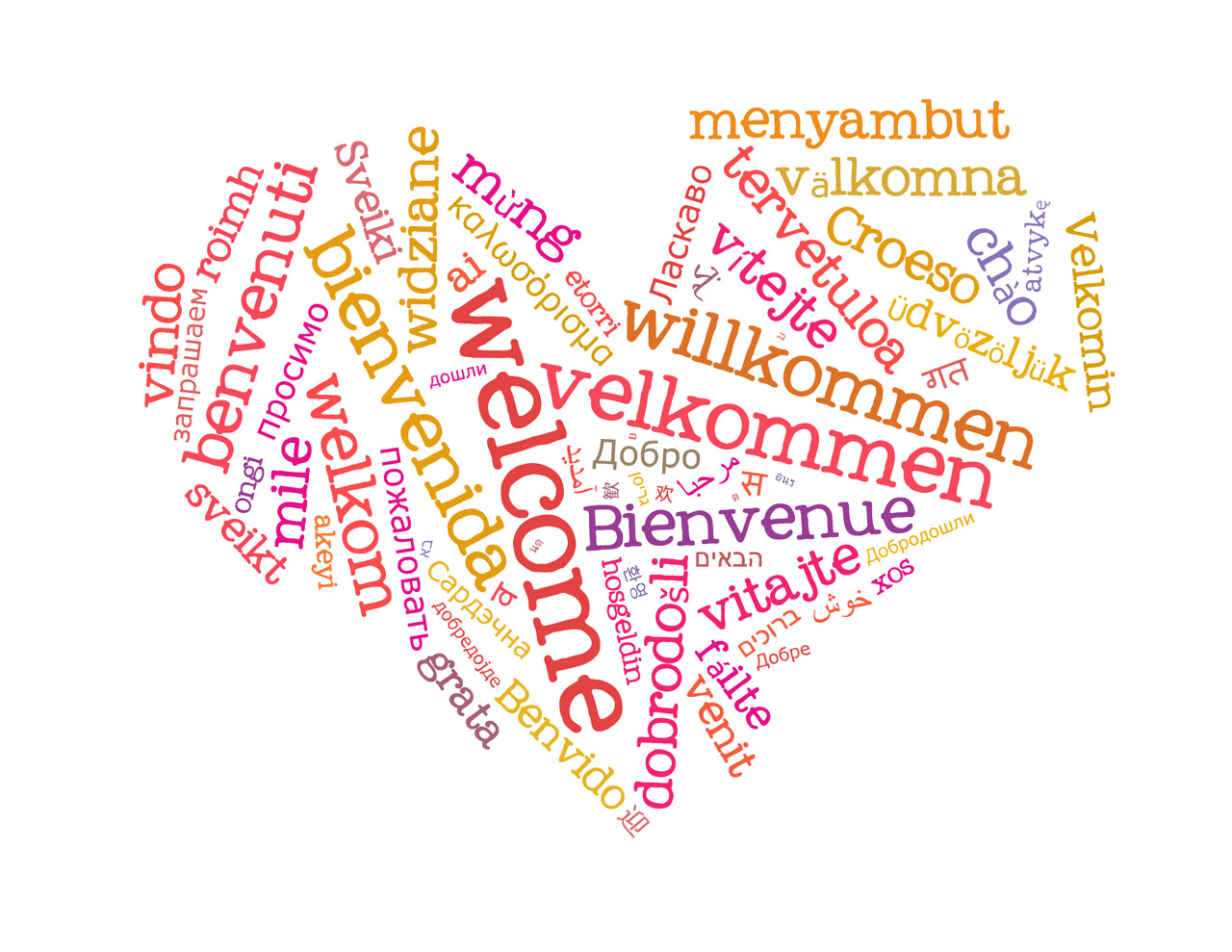 Welcome *Music   “Were You There?”             No. 102                                             (Blue Hymnal) Prelude   “That Easter Day with Joy Was Bright”                                             arr. Dale Wood                     Call to Worship              Christ  is risen!  He is risen indeed! 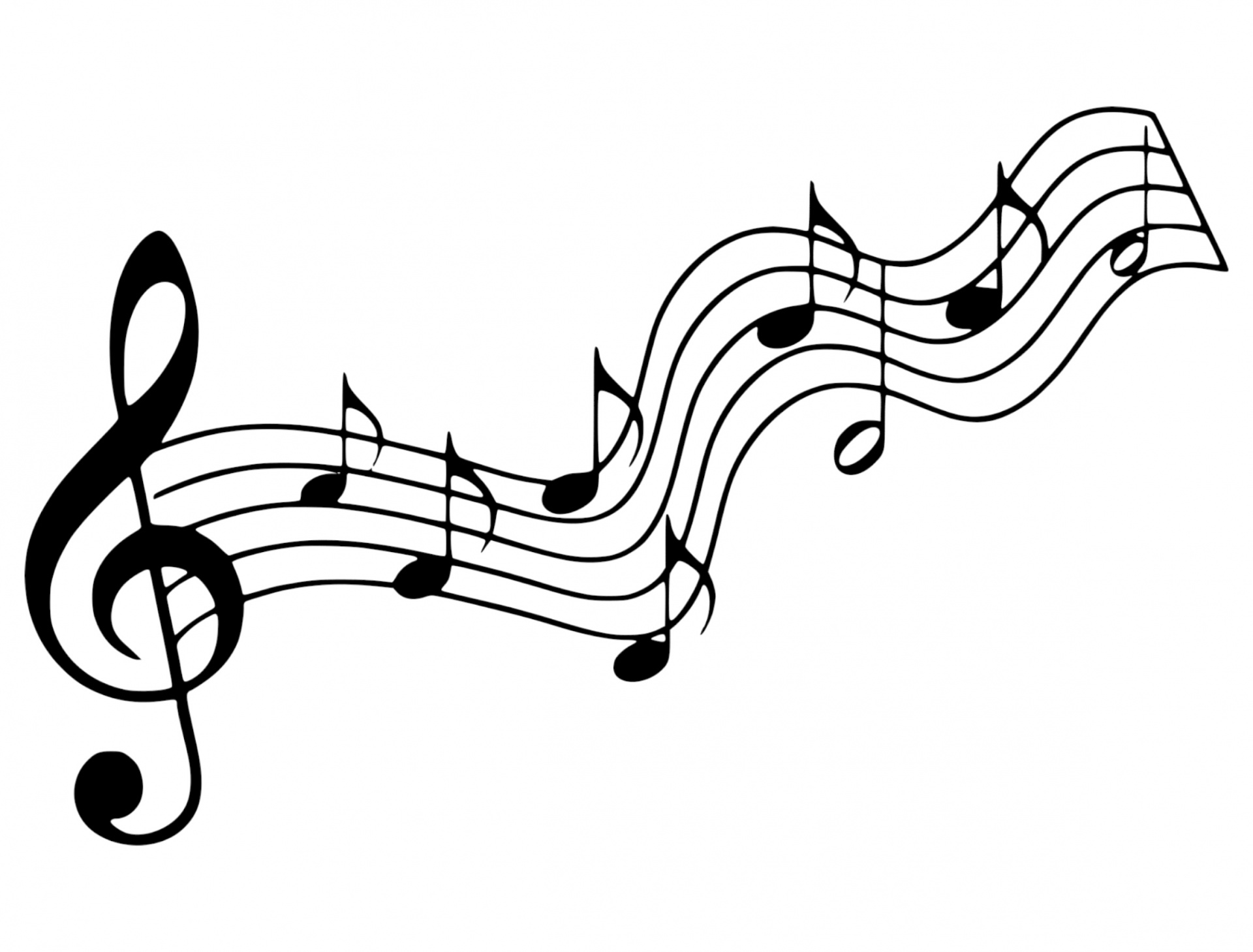        *Music: Praise, Praise, Praise the Lord!                   Praise, Praise, Praise the Lord!                  Praise God's holy name, Alleluia!  “Christ the Lord Is Risen Today”          No. 231                                                                              (Red Praise) Confession (BCW)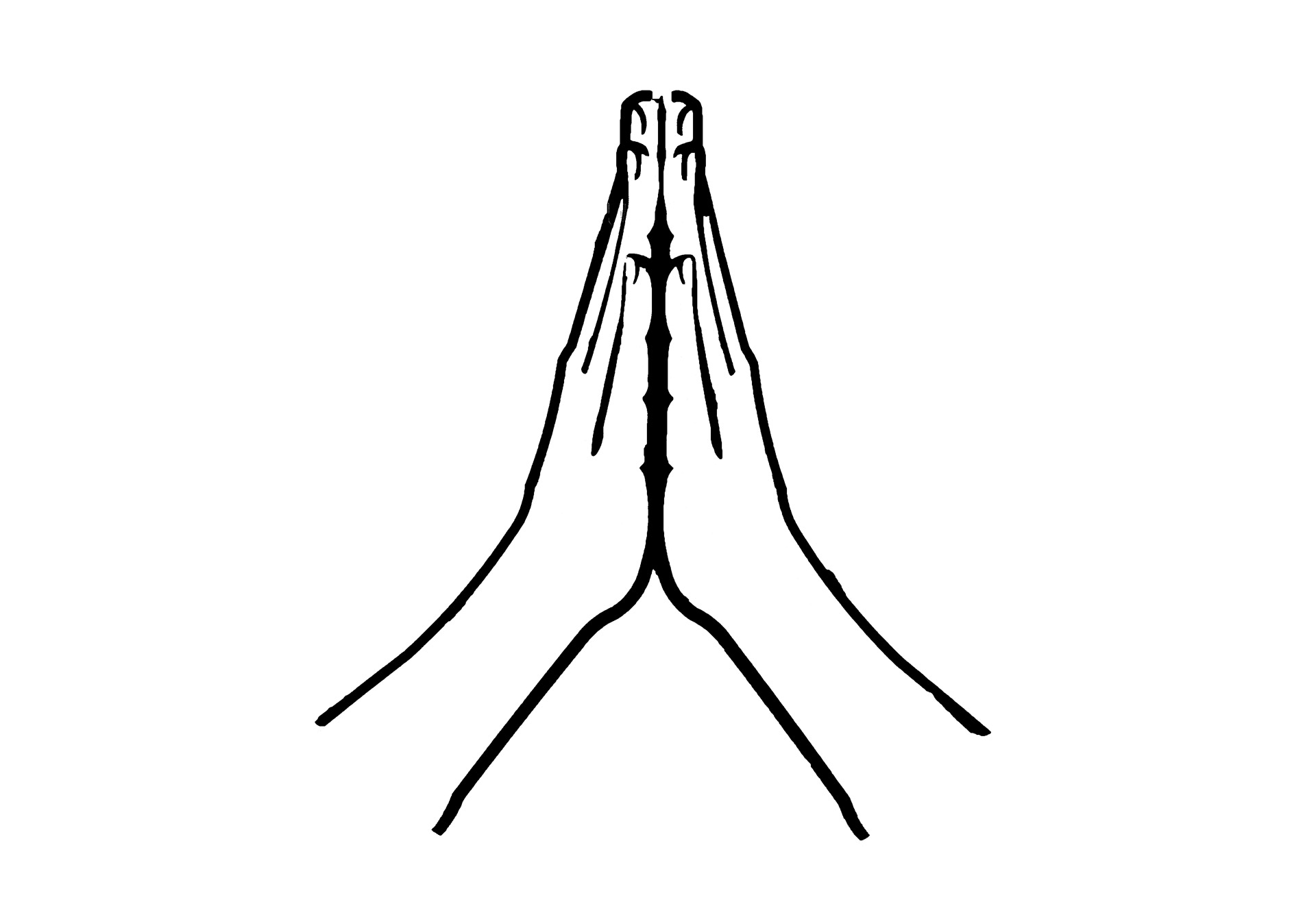 Almighty God, in raising Jesus from the grace You shattered the power of sin and death. We confess that we often remain captive to doubt and fear, bound by the ways that lead to death...Forgive us, God of mercy. Help us to trust Your power to change our lives and make us new, that we may know the joy of life abundant given in Jesus Christ, the risen Lord.    [silent prayer & reflection; let the Holy Spirit identify any sin that needs confessing - offer it to God & let it go] 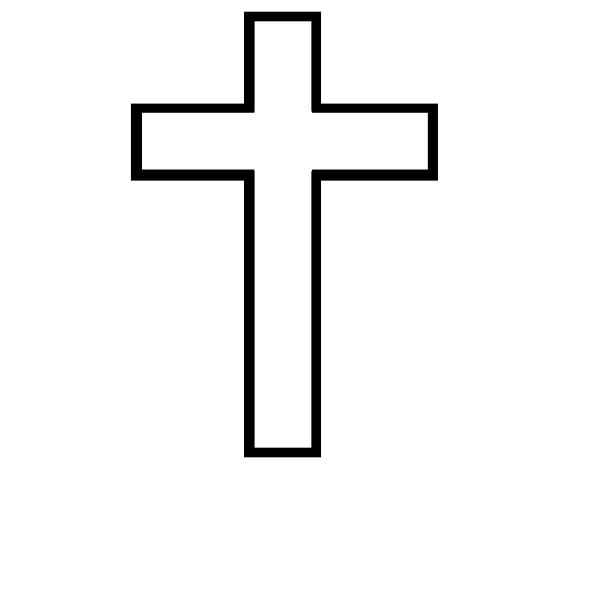 Assurance of Pardon & Gloria PatriGlory be to the Father, and to the Son, and to the Holy Ghost.  As it was in the beginning, is now, and  ever shall be, world without end.  Amen. Amen                                     (Blue No. 579)                  Praise    “The Lord Liveth”        Petra                         The Lord Liveth And Blessed Be My Rock
                      Let The Lord Of My Salvation Be Exalted                           The Lord Liveth And Blessed Be My Rock
                          And let The Lord Of My Salvation Be Exalted                          I Will Call Upon The Lord
                          Who Is Worthy To Be Praised
                          So Shall I Be Saved From My Enemies
                          I Will Call Upon The Lord.                 Choir Anthem   “Hallelujah Easter Version”                    Leonard Cohen, arr. by James F. Rickley 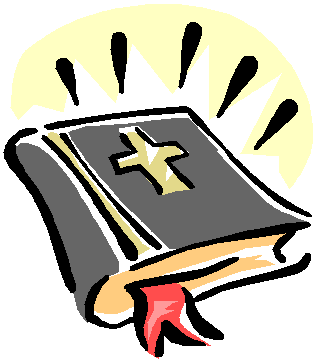           Scripture    John 20:1-18    (p. 1545)      Faith and Engagement    “Christ Arose!”                                 No. 232                               (Red Praise)          Prayers of the Pastor & the People with Praise & Thanksgiving              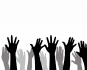 share briefly names &     situations to lift to God in prayer – we know God is more than able to                          hold all we offer & God                     knows the details!                               Lord in Your mercy…Hear our prayer         Blessing “Halle, Halle, Halle-lujah (X3)                 Hallelujah, Hal-le-lu-jah!”